                             ŠIFRA__________                                                    KOMISIA__________TEST  VEDOMOSTÍPRE  6. ROČNÍK ZÁKLADNEJ ŠKOLYDEJEPISOBECNÁ SÚŤAŽ2013POKYNY 1. Každú otázku si pozorne prečítaj, aby si ju celkom rozumel.2. Ak niektorú otázku nemôžeš hneď vyriešiť, netrať čas, ale začni riešiť ďalšiu otázku,                a neskôr sa znovu vráť na riešenie preskočenej otázky.3. Pousiluj sa na každú položenú otázku odpovedať správne a úplne.4. Otázky vypracuj samostatne a pri práci nevyrušuj iných žiakov.5. Test obsahuje 15 otázok.6. Vypracovanie testu trvá 60 minút.Test záväzne vypĺňaj chemickou ceruzkou, bez prečiarkovania, lebo sa  v opačnom prípade tvoje odpovede neuznajú!1.  Pozorne prečítaj výroky a urč, či sa vzťahujú na včasný  alebo neskorý stredovek.    Podčiarkni jednu odpoveď za jeden výrok.Utváranie germánskych štátov na území Európy.              VČASNÝ      NESKORÝOsídľovanie Bulharov na Balkáne.                                    VČASNÝ      NESKORÝSrbskom vládnu Vlastimírovci.                                          VČASNÝ      NESKORÝFranský štát sa stáva ríšou.                                                 VČASNÝ      NESKORÝSrbský štát sa stáva cárstvom.                                            VČASNÝ      NESKORÝ 2. Pozorne poprezeraj obrázok a odpovedz na otázky, ktoré sa vzťahujú na budovu.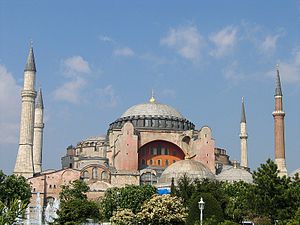 3. Uvedené osobnosti usporiadj podľa času života a pôsobenia: (číslom 1 označ osobnosť, ktorá prvá žila a pôsobila).
__ Cár Uroš V. 
__ Cisár Karol Veľký
__ Attila bič boží
__ Cisár Justinián 
__ Richard Levie Srdce4. Daná je časová páska. Každý štvorček znázorňuje storočie.  Rímskou číslicou je označené, o ktoré storočie ide.  Do štvorčekov treba napísať čísla, ktorými sú označené udalosti a osobnosti tak, aby udalosti a osobnosti zodpovedali času, v ktorom sa udiali. Ponúknuté udalosti a osobnosti: PRÍKLAD:  1) začiatok stredoveku
2) Cyril a Metod3) Objavenie tlačiarne4) zakladanie  prvých univerzít v Európe5) Bitka pri Velbužde 
6) Dukľa sa stáva kráľovstvom 7) prvý pád Carihradu 8) smrť Časlava Klonimirovića 9) Hidžra  Hadž5. Kresťanstvo poznačilo dejiny kultúry a politiky stredoveku. Pozorne prečítaj otázky a odpovedz. V ktorom storočí bol donesený dokument, ktorým bolo zakázané prenasledovanie kresťanov?_________________________Ktorý panovník doniesol ten dokument? ____________________________________________________Ktorým štátom vládol ten panovník? ___________________________________________________V ktorom storočí Srbi prijímajú kresťanstvo? ________________________________________________6. Zakrúžkuj S, ak je výrok správny, a N ak je výrok nesprávny.a ) Križiacke vojny začala pravoslávna cirkev.	b ) Vazali sú pánmi seniorom. c ) Cechy sú združenia obchodníkov.d ) V letopisoch sa roky zaznamenávajú chronologický.7. Dané sú obrázky srbských stredovekých monastierov. Poprezerajte obrázky a odpovedzte na otázky. 
obrázok 1.                     obrázok 2.     
1. názov monastiera: ___________________     1. názov monastiera: __________________   
2. zakladateľ monastieru: ________________    2. zakladateľ monastieru: _______________         
3. Otec zakladateľa: _____________________   3. Otec zakladateľa:________________  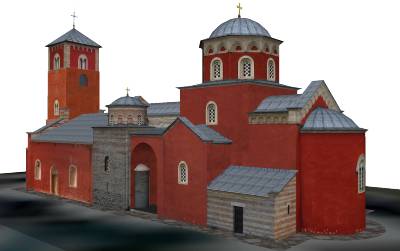 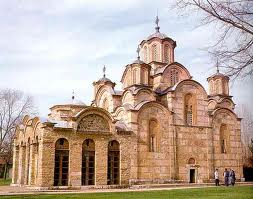 8. Doplň tabuľku, vedľa roku napíš udalosť: 9. Pozorne prečítaj a z ponúknutých výrokov zakrúžkuj tri výroky, ktoré sa vzťahujú na panovanie cára Uroša:Do Srbska prichádzajú Sasi, rozvíja sa baníctvo.Bol spolupavnovníkom svojmu otcovi.Vystaval monastier Sopoćani.Nemal následníka.Prichádza na moc po otcovej smrti.V jeho období cirkev mala rang (hodnosť) archiepiskopátu.10.  Vedľa daného výroku napíš pojem, na ktorý sa výrok vzťahuje:Jednobožská viera vznikla na Arabskom polostrove. ___________________________Hlavné mesto arabskej moci na Pyrenejskom polostrove. ______________________11.   Pozorne poprezeraj mapu, číslom je označené územie, ktoré osídlili germánske plemená. Napíš, ktoré germánske plemeno osídlilo, ktorý priestor počas Veľkého sťahovania národov, dbaj na čísla.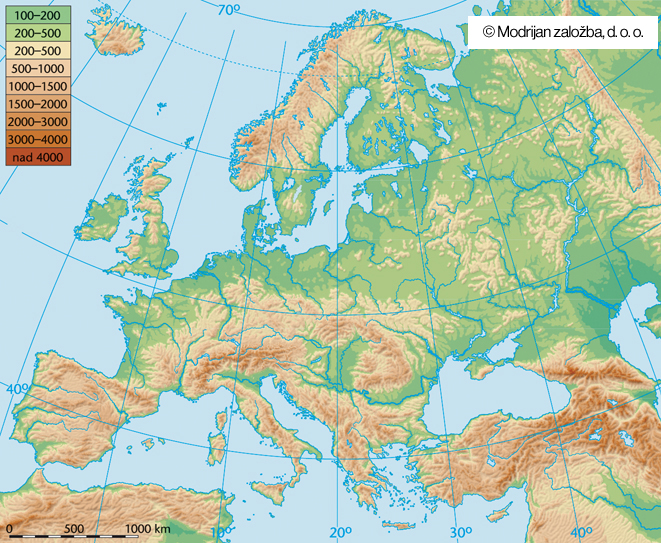 12.  Uvedené udalosti usporiadaj chronologicky (číslom 1 označ najstaršiu udalosť ). ___ Donesenie Veľkej listiny slobôd (Magna charta libertatum) ___ Prvý pád Carihradu ___ Vznik Dušanovho zákonníka ___ Sv. Sava obnovuje Hilandar___ Pokresťančovanie Rusov13.  Pospájaj pojmy, na čiary pred pojmom napíš číslo jeho páru:1. samostatný                       ______   kazatelia2.  heretici                                ______ opát  3. iguman                                  ______ bogomili4. misionári                                ______ samostatný14. Vedľa daného výroku napíš meno panovníka, na ktorého sa vzťahuje:Dal meno prvej srbskej stredovekej dynastii. _______________________Po dvoch povstaniach vyslobodil Dukľu spod Byzantskej nadvlády. ___________________Zakladateľ bulharského cisárstva. ________________________________________Anglický panovník počas tretej križiackej výpravy. _______________________15. Zakrúžkujte správnu odpoveď:Ktorá skupina národov osídľovala Panonskú nížinu v stredoveku:          А) Srbi, Chorváti, Maďari          B) Bulhari, Chorváti, Turci          C) Huni, Avari, Maďari 62280012041199